Avustralya Tarım, Su ve Çevre Bakanlığı, Khapra böceği (Trogoderma granarium)'nin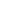 konukçusu olan bitkisel ürünlerle ilgili olarak ticaret ortaklarına, Avustralya'yı T. granarium girişine, yerleşmesine ve yayılmasına karşı korumak için acil durum önlemleri uygulama maksadını bildiren G/SPS/N/AUS/502 simgeli SPS bildirimini 4 Ağustos 2020'de yayınlamıştır. Avustralya Tarım, Su ve Çevre Bakanlığı tarafından T. granarium ile mücadele kapsamında yüksek riskli olduğu belirlenen muhtelif ürünlere karşı tedbirlerin kademeli olarak uygulamaya konulacağı belirtilmiştir.İlgi yazımızda, Avustralya'nın Dünya Ticaret Örgütü (DTÖ) Sağlık ve Bitki Sağlığı (SPS)Önlemlerinin	Uygulanmasına	İlişkin	Anlaşma	kapsamında	yaptığı01.07.2021tarihliG/SPS/N/AUS/502/Add.11paylaşılmıştır.simgeli   bildirimin   6A   aşamasını   kapsadığına   dair   detaylı   bilgiler03.08.2021 tarihliG/SPS/N/AUS/502/Add.12simgeli ekli SPS bildiriminde; acil durumönlemlerinin 3. Aşaması kapsamında yüksek riskli bitki ürünleri için mevcut olan geçici alternatif işlem seçenekleri hakkında ticaret ortaklarını bilgilendirmek amacıyla yayımlandığı belirtilmiştir. Geçici alternatif işlemleri ise şu şekildedir:-Acil durum önlemlerinin 3. aşamasının Eylül 2021'de başlatılacağı belirtilmiş olup hava ve deniz yoluyla T. granarium hedefinde olma riski olan bir ülkeden ihraç edilen yüksek riskli bitki ürünleri için onaylanmış bir seçenek kullanılarak, sınır ötesinde zorunlu işlemler gerçekleştirilmeye başlanacağı bildirilmektedir.-Onaylı işlem seçeneklerinin ısıl işlem ve metil bromür fümigasyonu olduğu belirtilmekte olup bu seçeneklerin bazı ürünler için uygun olmadığı bildirilmektedir. Bu nedenle modifiye atmosfer uygulamaları da dahil olmak üzere alternatif işlem seçenekleri belirtilmiştir. Bu seçeneklerin yalnızca geçici önlem olduğundan bahsedilmiştir. Yüksek riskli bitki ürünleri için mevcut alternatif işlem seçeneklerini detaylandıran belge aşağıdaki linkte bulunmaktadır.03.08.2021 tarihliG/SPS/N/AUS/502/Add.13simgeli ekli SPS bildiriminde ise2 Ağustos2021'de veya sonrasında ithal edilen bitki ürünlerinin artık yüksek riskli olarak kabul edilmediğibelirtilmiş olup istisnalar listesi web sitesinde bulunmaktadır.Ayrıca 23.08.2021 tarihli G/SPS/N/AUS/502/Add.14 simgeli ekli SPS bildirimi yayımlanmıştır. 30 Eylül 2021 ve sonrasında ihraç edilen yüksek riskli bitkisel ürünler için yeni ithalat koşullarınıngeçerli olacağı ve ithalat koşullarının, ihracatın yapıldığı ülkeye göre farklılık göstereceği belirtilmiştir.Acil	eylemler	hakkında	daha	fazla	bilgi	için	web	sayfasıhttps://www.agriculture.gov.au/pests-diseases-weeds/plant/khapra-beetle/urgent-actions	olarakbildirilmiştir.İhracat   koşulları   ve   önlemlerle   ilgilibütünayrıntıların,uygulama tarihinden önceBiyogüvenlik İthalat Koşulları sisteminde (BICON) ana hatlarıyla belirtileceği bildirilmiştir.